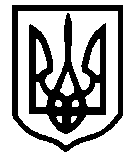 ШЕВЧЕНКІВСЬКА районна В містІ києвІ ДеРЖАВНА АДМІНІСТРАЦІЯСПОСТЕРЕЖНА КОМІСІЯ01030, м. Київ, вул. Б. Хмельницького, 24ПОСТАНОВА №1спостережної комісії при Шевченківській районній в місті Києві державній адміністрації від 30.01.2023ПРИСУТНІ:- Чуздюк Олег Олексійович – заступник голови Шевченківської районної в місті Києві державної адміністрації, голова комісії;- Новіков Володимир Євгенович – заступник голови спілки ветеранів Афганістану Шевченківського району в місті Києві “Місія”, заступник голови комісії, член комісії (за згодою);- Ручка Іван Михайлович – керівник служби соціального патронажу дітей та молодих людей, які перебувають у конфлікті із законом Шевченківського районного в місті Києві центру соціальних служб, секретар комісії;- Бейлик Вадим Борисович – головний спеціаліст відділу по взаємодії з правоохоронними органами Шевченківської районної в місті Києві державної адміністрації, член комісії.- Некрасова Надія Михайлівна – голова правління ГО “Фонд КРІМІНОН – НАДІЯ”, член комісії (за згодою);- Лисенко Юлія Анатоліївна – головний спеціаліст юридичного відділу Шевченківської районної в місті Києві державної адміністрації;- Третяк Оксана Олександрівна – Начальник відділу профілактичної, організаційно – виховної, методичної роботи та контролю за спеціальними установами служби у справах дітей та сім’ї Шевченківської районної в місті Києві державної адміністрації, член комісії;- Борисова Олександра Володимирівна – голова правління Міжнародного благодійного фонду “ВІА КОНКОРДІА”, член комісії (за згодою);ВІДСУТНІ:- - Скороход Руслан Леонідович – представник благодійного Фонду Девіда Лінча в Україні – директор благодійного Фонду “Скороход”, член комісії (за згодою)- Кулєшова Людмила Григорівна – член Київської міської громадської організації “Жінки Оболоні”, член комісії (за згодою).ПОРЯДОК ДЕННИЙВступне слово голови спостережної комісії при Шевченківській районній в місті Києві державній адміністрації – Чуздюка Олега ОлексійовичаІнформує –Чуздюк О.О.–  голова комісії Обговорення умовно-дострокового звільнення засудженого, який відбуває покарання за ч.2 ст.286 КК України в ДУ “Київський слідчий ізолятор”Інформує –Ручка І.М.– секретар комісії Інше.1. СЛУХАЛИ:   Чуздюка О.О. – голову спостережної комісії, який виступив зі вступним словом.ВИРІШИЛИ:Інформацію прийняти до відома.2. СЛУХАЛИ:Ручку І.М. – члена спостережної комісії, який запропонував членам спостережної комісії ознайомитись із матеріалами на засудженого, а саме: вирок суду, характеристику та довідку про заохочення і стягнення, розпискою від потерпілої сторони про те, що засуджений відшкодував в повному обсязі моральну шкоду призначену судом у вигляді 100 000 грн.ВИРІШИЛИ:Члени комісії уважно вивчивши матеріали на засудженого та перейшли до голосування.За – 8Проти - 0Утримались - 0Не голосували – 2Рішення прийнято.3. СЛУХАЛИ:Чуздюка О.О. – голову спостережної комісії, який запропонував членам спостережної комісії 07.02.2023  відвідати ДУ “Київський слідчий ізолятор” взяти участь в комісії по умовно – достроковому звільненню та поспілкуватися із засудженими, які заявили про своє бажання захищати Батьківщину та претендують на помилування від Президента України.ВИРІШИЛИ:Ручці І.М., Третяк О.О., Бейлику В.Б., Борисовій О.В. 07.02.2023 відвідати ДУ “Київський слідчий ізолятор” .Голова спостережної комісії                                                          Олег ЧУЗДЮКСекретар спостережної комісії                                                       Іван РУЧКА